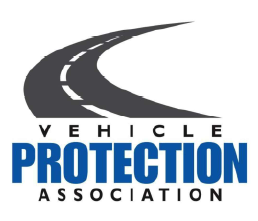 Vehicle Protection Association Application for Membership and Member CommitmentSound business practices and redundant standards result in business longevity and a solid reputation.  Members of the Vehicle Protection Association (“Association” or “VPA”) subscribe to this principle.  All Members must conduct business in a manner that supports the VPA’s Standard’s aims and principles.  These Standards acknowledge that industry and consumers are best served when industry enacts self-regulatory measures, and as such, self-regulation is preferable to governmental mandates.Members will encourage all industry members to follow these Standards as well.  The Association’s goal is to enhance the customer experience by providing training, establishing fair standards, defining quality products and reliable services while establishing an effective self-regulatory mechanism.This Application for Membership shall be received by the VPA for review.  Membership decisions are at the sole discretion of the VPA.  Please confirm via the checklist below before submitting your application to the VPA. Attachments to complete that are included with this application  Submit signed Company and Information page.   Submit signed VPA Logo License Agreement.  Submit signed Standards of Conduct that Applicant will abide by the VPA Standards of Conduct.  Submit Payment (Company check, $2,000 annual ($250 per month).  Mail check to VPA, c/o Robby Birnbaum, 2255 Glades Road, Ste 400E, Boca Raton FL 33431.Company and Information PageApplicant Company Name:Street Address:City:State:Zip Code:Phone Number:Email Address: Primary Website URL:Company Contact Person Name:Direct Telephone and Cell:Email address:List names and email addresses of all persons in company who should be on VPA email distribution list:Name of person, email and phone responsible for Membership Dues Payment:By signing below:I confirm that I the Authorized Representative of the Applicant Company, the Company agrees to abide by the Standards of the Vehicle Protection Association.  All membership decisions are made at the sole discretion of the VPA, and the Member shall agree to all Standards, Rules, Terms and Obligations of the VPA.  The Member shall remain current on its membership dues.  The Member expressly agrees to release and hold harmless the VPA, its owners, officers, managers, directors and administrators from and against any and all claims, lawsuits and demands, as a condition of Membership.Company Name:Signature: 	Signed by: Payment Information:The VPA accepts Wires or Company Checks. Payable to “Vehicle Protection Association”Attn: Robby Birnbaum2255 Glades Road, Ste 400EastBoca Raton, FL 33431For incoming wires:  PNC BankVehicle Protection Assoc. Inc.100 W. Cypress Creek Rd., Suite 700Ft. Lauderdale, FL  33309-2181Routing No.  043000096Account No. 1221941343